Vrijdag                     03-11-2023  Singelpark 5SchoudermantelOdijkVrijdag                     03-11-2023  Singelpark 5SchoudermantelOdijk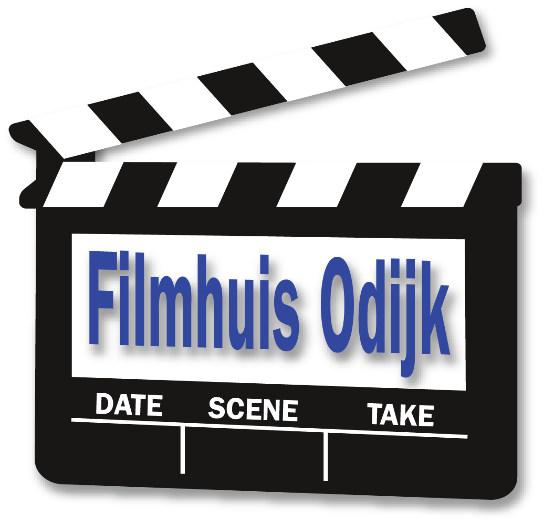 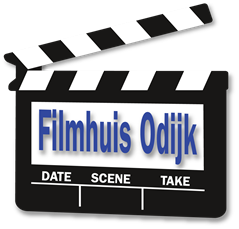 Goud van oud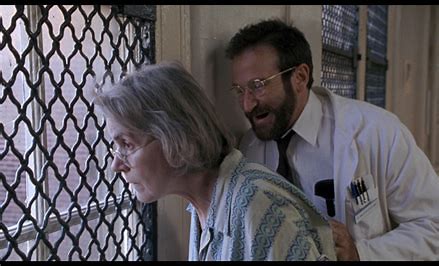 Een film, die veel prijzen heeft ontvangen,over niet opgeven, onderzoeken, proberen en succes en teleurstelling. Zijn er mogelijkheden voor mensen die allang in coma zijn, is het mogelijk hen iets te bieden? Een dokter gaat ervoor.Thema creatief open atelier is experimenteren en verwonderen. Er zijn twee workshopbegeleiders: 1 voor klei en 1 voor schrijven.Het is ( gratis) op zaterdagochtend 4 november van 10-12.30 in de Schoudermantel ( kleine caferuimte), wij zorgen voor materiaal. Vooraf aanmelden via info@cultuurplatformbunnik.nlNieuwsgierig?Nieuwsgierig? kom kijken van harte Welkom!Zaal open 19.30		        AANVANG  20.00 Zaal open 19.30		        AANVANG  20.00 Zaal open 19.30		        AANVANG  20.00 Kaarten a 6 euro contant bij: -   Bakkerij Doeleman, Meent Odijk-   Kaashandel van Manen, dorpsstraat  Bunnik -  Bakkerij Doeleman,  herenstraat Werkhoven-   Bakkerij Doeleman, Meent Odijk-   Kaashandel van Manen, dorpsstraat  Bunnik -  Bakkerij Doeleman,  herenstraat WerkhovenMeer informatie via filmhuisodijk@hotmail.comMeer informatie via filmhuisodijk@hotmail.comMeer informatie via filmhuisodijk@hotmail.com